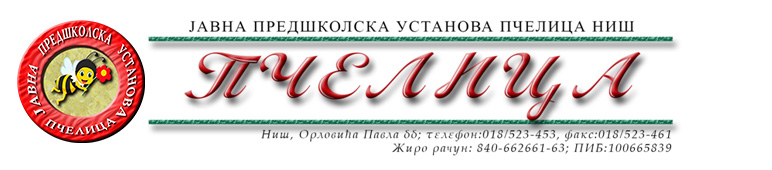 КОНКУРСНА ДОКУМЕНТАЦИЈА ЗА НАБАВКУ УСЛУГА БР.105.  ПОПРАВКА КАЗАНА ДУПЛИКАТОРАОБРАЗАЦ ПОНУДЕ ЗА НАВАКУ УСЛУГА БР.105. ПОПРАВКА КАЗАНА ДУПЛИКАТОРАТЕХНИЧКА СПЕЦИФИКАЦИЈАРОК ВАЖЕЊА ПОНУДЕ: _____________дана (не може бити краћи од 30 дана) од дана отварања понуда.РОК ИЗВРШЕЊА УСЛУГЕ: _________ дана (не може бити дужи од 2 дана) од дана позива Наручиоца.У Нишу,   ____.____.2022.године      					ПОНУЂАЧМ.П.	            _____________________									(потпис овлашћеног лица)Под пуном материјалном и кривичном одговорношћу, као заступник понуђача, дајем следећуИ З Ј А В УПонуђач  _______________________________________из ____________________, у поступку  набавке услуга број 105. Поправка казана дупликатора, испуњава све услове дефинисане конкурсном документацијом за предметну  набавку и то:да је регистрован је код надлежног органа, односно уписан у одговарајући регистар;да он и његов законски заступник није осуђиван за неко од кривичних дела као члан организоване криминалне групе, да није осуђиван за кривична дела против привреде, кривична дела против животне средине, кривично дело примања или давања мита и кривично дело преваре;да није изречена мера забране обављања делатности на снази у време објаве/слања позива за доставу понуде;да је измирио доспеле порезе, доприносе и друге јавне дажбине у складу са прописима Републике Србије или стране државе када има седиште на њеној територији;да је поштовао обавезе које произлазе из важећих прописа о заштити на раду, запошљавању и условима рада, заштити животне средине и гарантује да је ималац права интелектуалне својине;Понуђач овом Изјавом, под пуном материјалном и кривичном одговорношћу потврђује да је понуду у поступку набавке услуга број 105. Поправка казана дупликатора, поднео потпуно независно и без договора са другим понуђачима или заинтересованим лицима.У Нишу,   ____.____.2022.године      					ПОНУЂАЧМ.П.	_____________________									(потпис овлашћеног лица)Број понуде Назив понуђачаАдреса седишта понуђачаОсоба за контактОдговорна особа/потписник уговораКонтакт телефонТекући рачун и назив банкеМатични бројПИБЕлектронска поштаРб.Oпис услугеЈединица мереКоличина Јед.цена бeз ПДВУкупнo без пдв1.Набавка и уградња испусне славине за казан од 2“---- од иноха са дихтунг гумицомком12.Набавка и уградња сигурносних вентила  ¾ од 3bara за казане ком83.Набавка и уградња вентила за грејање угаоних ½ на 1/2цолком104.Радни сат  сервисерачас155.Аргонско заваривање казаначас156.Замена грејача 6/4 од 6kwком107.Редуцир од бронзе 5/8 од 1/2 цолаком88.Набавка и уградња манометар сата за дупикатореком89.Набавка и уградња дигиталних термометра са опсегом мерења +50 до + 600Ском8УКУПНА ЦЕНА БЕЗ ПДВ-АУКУПНА ЦЕНА БЕЗ ПДВ-АУКУПНА ЦЕНА БЕЗ ПДВ-АУКУПНА ЦЕНА БЕЗ ПДВ-АИЗНОС ПДВ-АИЗНОС ПДВ-АИЗНОС ПДВ-АИЗНОС ПДВ-АУКУПНА ЦЕНА СА ПДВ-ОМУКУПНА ЦЕНА СА ПДВ-ОМУКУПНА ЦЕНА СА ПДВ-ОМУКУПНА ЦЕНА СА ПДВ-ОМ